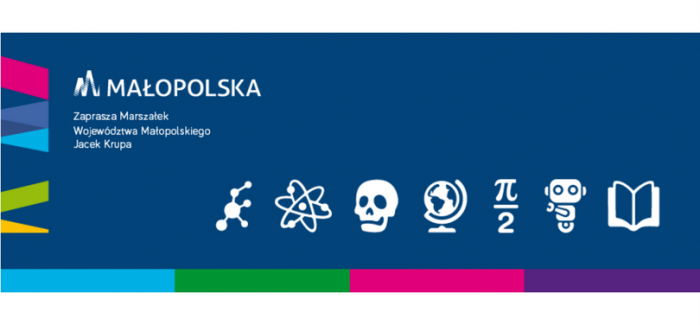                                 Małopolska Noc Naukowców 2018 Państwowa Wyższa Szkoła Zawodowa w Tarnowie ul. Mickiewicza 8, 33-100 Tarnów  BUDYNEK  B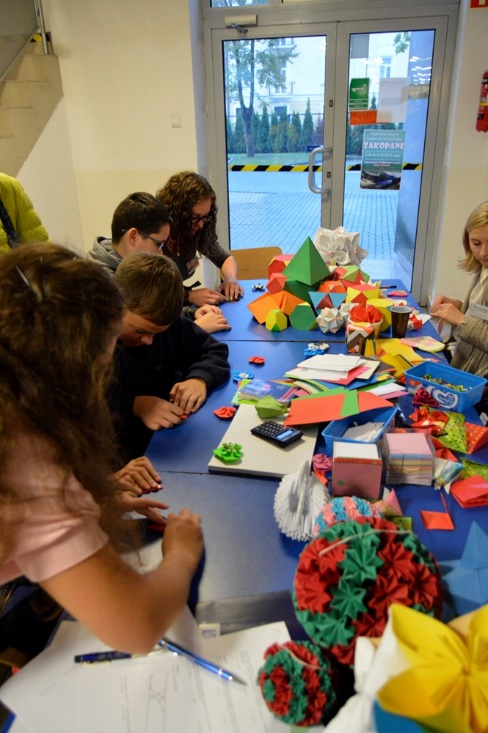 Zakład MatematykiWykłady –sala 024, parterGodz. 16.00 – Matematyka w literaturze, filmie i reklamieGodz. 17.00 – Klasyczne konstrukcje geometryczne w nowoczesnych zastosowaniach: od twierdzenia Talesa do grafiki komputerowej Warsztaty – parter + korytarzGodz. 17.00 – 22.00 I Ty zostań zwycięzcą – gry i zabawy matematyczne i logiczne dla każdego. Uczestnicy warsztatów będą mogli spróbować swoich sił w grach planszowych strategicznych i logicznych.Czy umiesz pokonać samego siebie?- łamigłówki zręcznościowe dla cierpliwych, pomysłowych i nieustępliwych. Uczestnikom warsztatów zaproponujemy zmagania z łamigłówkami wymagającymi nie tyle zdolności manualnych, co wyobraźni i  umiejętności przewidywania – cech niezbędnych w pracy każdego naukowca.Z tych elementów zbudowany jest świat. Wszyscy chętni będą mogli się zapoznać z własnościami wielokątów i wielościanów foremnych, budując konstrukcje z klocków REKO i klocków systemu Zometool.Matematyka piękna -  każdy uczestnik warsztatów pozna matematykę ukrytą w sposobie składania modułów origami. Zakład Ekonomii 	Gry, zabawy, konkursy- korytarz, parterGodz.17.00 – 22.00 Test wiedzy ekonomicznej ”Ekonomio, jak dobrze Cię znamy?”. Konkurs polega na poprawnym uzupełnieniu otrzymanego od prowadzących testu. Ekonomiczna rodzina  – wyszukiwanie i wyławianie monet ze szklanych kul wypełnionych kaszą i ryżem.  „EUROBIZNES - bądź najbogatszy”. Zabawa polega na przeprowadzeniu jednej tury gry „Eurobussiness”. „Ekonomiczne puzzle”.  Zabawa polega na ułożeniu banknotu o nominale 100 zł. Przeznaczona dla dzieci ze szkoły podstawowej. „Głowa i ręce do góry - zabaw się w kalambury”. Kalambury  z zakresu wiedzy ogólnej, ekonomicznej i związanej z UE.Wystawy: 	1) Wystawa Walut Obcych  	                         2)  Historii PieniądzaWarsztaty: Stanowisko Młodego Odkrywcy  – do dyspozycji dzieci będzie mikroskop oraz urządzenie sprawdzające autentyczność banknotów. Stanowisko będzie dostępne przez cały czas trwania MNN.Zakład Ochrony Środowiska  Pokazy, prezentacja - sala 128, I piętro„Obserwacja żywych owadów” - możliwość obserwowania zachowania, ruchu i morfologii niektórych owadów pospolitych,„Jaki to owad?” - rozpoznawanie często spotykanych owadów, zabawa modelami owadów, „Owady w powiększeniu” - obserwacje mikroskopowe aparatów gębowych, odnóży i innych części ciała owadów.„Naukowe metody połowu owadów” - prezentacja sprzętu i metod połowu owadów oraz  narzędzi do ich preparowania.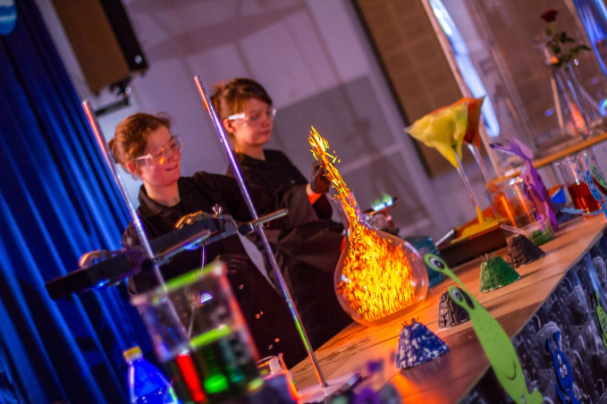 BUDYNEK  CZakład Chemii Mini wykłady popularno-naukowe z pokazami chemicznymi- sala 017, parterGodz. 17.00 – 18.00 – Chemiczny ocean – uczestnicy w wieku od 6 – 12 latZapraszamy wszystkie dzieci na interaktywny wykład podczas którego wspólnie odkryjemy podwodne ogrody, w których kwitną chemiczne rośliny, z oceanicznej wody wyłonią się niezwykłe kwiaty, stworzymy pieniące się fale, a na błękicie nocnego nieba zatańczą oceaniczne świetliki.Godz. 18.30 – 19.15 – Pisanie światłem – uczestnicy powyżej 12 lat Czy można pisać światłem? Pisanie światłem stanowi dziś fundament konstrukcji nowych procesorów, ale także walki z nowotworami. Na wykładzie w prosty sposób przedstawiona zostanie technologia pisania światłem po różnych przedmiotach i w różnym celu. Po wykładzie nastąpi pokaz ciekawych doświadczeń chemicznych. Godz. 19.30 – 20.15 – Paliwa przyszłości  - uczestnicy powyżej 12 lat Ciągłe zapotrzebowanie na energię we wszystkich krajach świata, perspektywy wyczerpania się zapasów paliw kopalnych oraz zabiegi mające na celu ochronę środowiska naturalnego człowieka znacznie zwiększyły zainteresowanie odnawialnymi źródłami energii i w konsekwencji doprowadziły do dużego wzrostu ich zastosowania. Po wykładzie nastąpi pokaz ciekawych doświadczeń chemicznych.Odbiór biletów na poszczególne wykłady w terminie od 19 września 2018 r. do ich wykończenia. Budynek Główny Uczelni, pok. 106, I piętro   Wydawnictwa Godz. 18.00-21.00, sala 06, parterprezentacja dorobku naukowego (monografii, publikacji pokonferencyjnych) pracowników PWSZ prezentacja publikacji naukowych studentów PWSZ„Rodowód książkowy” – gra edukacyjna dla dzieci i młodzieży„Zgadnij mnie po tytule” – gra edukacyjna dla dzieci i młodzieży„Okładka marzeń” – zabawa kreatywna dla najmłodszych BUDYNEK  D  Zakład Elektroniki i Telekomunikacji Warsztaty, pokazy ciągłe – sala 109, I piętroGodz. 17.00 – 22.00 W programie min. pokazy ciekawych prac inżynierskich, projektów realizowanych przez Koło Naukowe Elektroników "AMPER" oraz pracowników zakładu Elektroniki i Telekomunikacji, np. symulator elektrowozu ET22.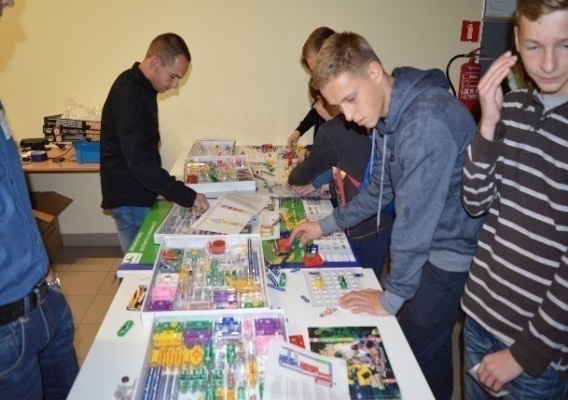  Zakład Elektrotechniki Warsztaty, pokazy ciągłe- sala D 05, parterGodz. 17.00 – 22.00Pokazy ciekawych prac inżynierskich i projektów studenckich, druk 3D, eksperymenty dla najmłodszych z zakresu  elektrotechniki.  Zakład Technologii Materiałów Warsztaty - sala 012, parterGodz. 17.00 – 22.00zdobienie wyrobów szklanych (butelki, szkło płaskie) farbami organicznymi i ceramicznymi,demonstracja sporządzenia zestawu szklarskiego i topienia szkła, 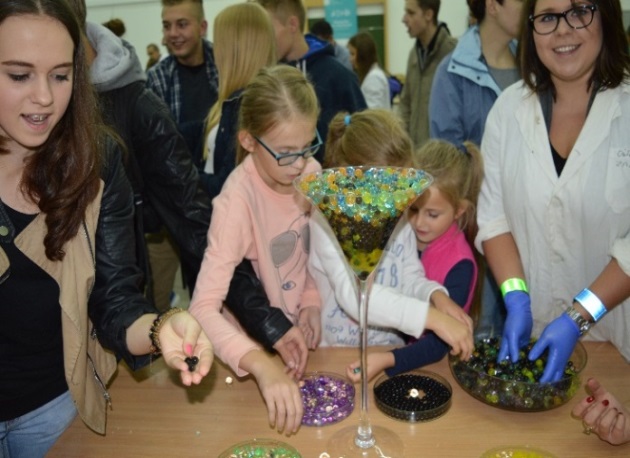 ręczne formowanie szkła – wydmuchiwanie elementów szklanych,określanie i identyfikacja wad szkła lub powłok funkcyjnych, warstwy funkcyjne na szkle – hydrofobowe i hydrofilowe, pokaz pękania szyb – hartowanej i zwykłej, twój portret w szklepokazy wykonywania ceramiki na kole garncarskimPokazy, prezentacje ciągłe dla dzieci i młodzieży sala 012, parterGodz. 17.00 – 22.00Szkoda, że takich rzeczy nie robi się w szkole… - jadalne klocki Lego, tańcząca ciecz, płynna tęcza, ciecz nienewtonowska, zwariowany kit, zrób własną chmurę deszczową, spraw, żeby woda świeciła, fajerwerki w słoiku.Magia metalu, czyli jest i już go nie ma - Pokazy przybliżają uczestnikom zaskakujące zachowanie się stopu Wood’a w gorącej wodzie.Części zamienne do człowieka – prezentacja możliwości implantacji i protezowania z użyciem dydaktycznego szkieletu ludzkiego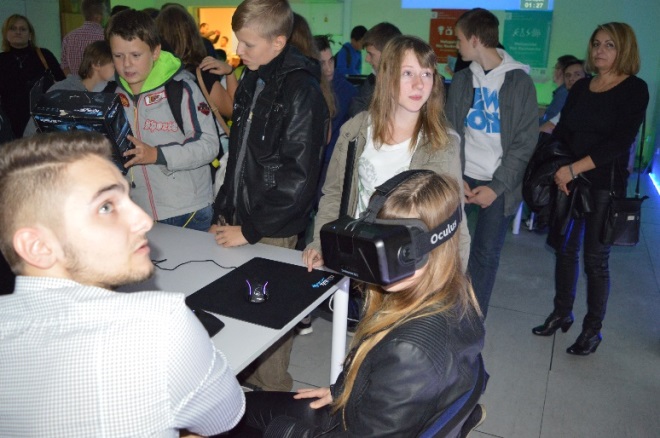     Zakład InformatykiPokazy i prezentacje - sala 104, I piętroGodz. 17.00 – 22.00W programie min. robot przemysłowy, roboty dydaktyczne, roboty lego, systemy wbudowane i mobilne w życiu codziennym, wirtualna rzeczywistość 3d, prezentacje projektów zrealizowanych przez Koło Naukowe Informatyków.BUDYNEK  E  Zakład Wychowania Fizycznego Warsztaty, pokazy, wspólna zabawa - plac przed budynkiem E 
(warunek: bezdeszczowa pogoda)  Godz. 19.00 – 21.00  Temat: Aktywnie w przestrzeni – nowoczesne formy rekreacji ruchowej czyli skiking – nartorolki oraz bocking – „skaczące szczudła” .Pokazy, warsztaty - hol obok pływalniGodz. 19.00 – 21.00 Temat: Ergometr wioślarski – nowe podejście do ćwiczeń siłowo-wytrzymałościowych Pokazy różnych form aktywności fizycznej - hala sportowa Godz. 19.15 – 20.45 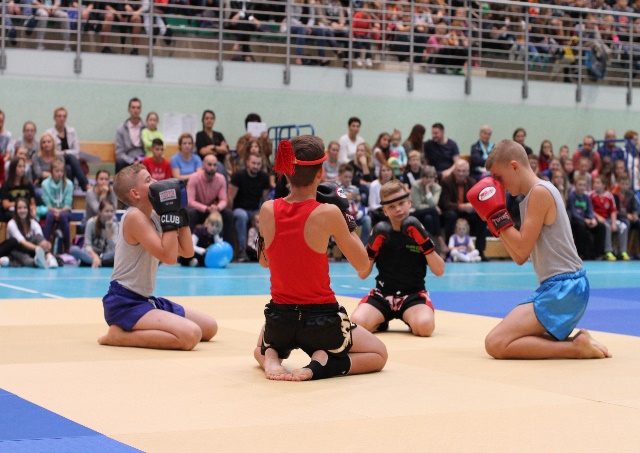 Temat: Ruch jest piękny:gimnastyka akrobatyczna, skoki, piramidy, ćwiczenia na poręczachsporty walki – samoobrona,break dance – nowoczesne formy taneczne,występy cheerleaderek,taniec towarzyski,tańczyć każdy może – występy różnych grup tanecznych oraz widzów biorących udział w pokazie,Gry i zabawy - sala sportów walki, sala 116, I piętroGodz.  17.00 – 19.00 Temat  Jestem sprawny, jestem mądry: gry i zabawy oraz konkursy sprawnościowe dla dzieci i ich rodziców, opiekunów, zagadki związane z funkcjonowaniem organizmu i zdrowym stylem życia – gry i zabawy dla najmłodszych, zabawy z piłkami „EDUBAL”.Wspólna zabawa - hala sportowa, sektor wspinaczkiGodz. 20.45 – 22.00 Temat Sięgam wysoko: możliwość wypróbowania własnych sił we wspinaczce ściankowej.WYSTAWA FOTOGRAFICZNA - holGodz. 17.00 – 22.00Wystawa pt. Sportowcy XX-lecia KU AZS PWSZ w Tarnowie (wystawa cz. 1)BUDYNEK  FZakład Wychowania Fizycznego Zawody, pokazy związane z aktywnością ruchową w wodzie - pływalniaGodz. 21.15 – 22.00 EK  FTemat: Jestem bezpieczny w wodzie bo potrafię pływać – W programie m.in.:
-   aqua aerobik – ćwiczenia w wodzie z różnymi przyborami – pokaz 
-   ratownictwo wodne – jak uniknąć niebezpiecznych sytuacji nad wodą, pokaz ratownictwa wodnego.BUDYNEK  G  Zakład WzornictwaWykład Eco Art. – w kręgu papieru 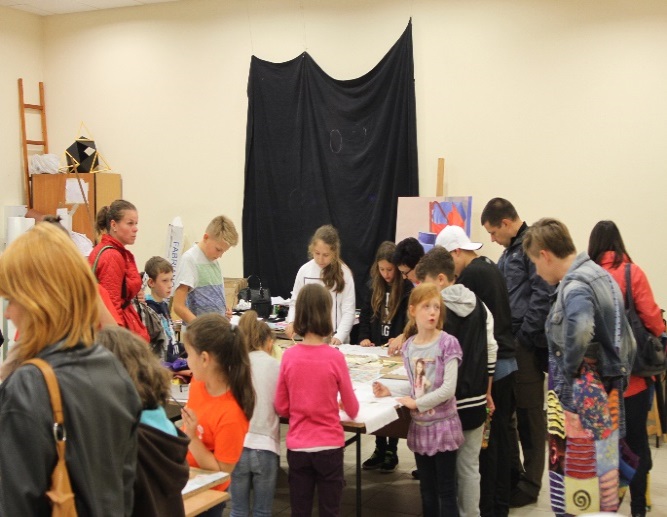  sala 229, II piętro, Godz. 17.00 – 18.15 – I grupa (12 dzieci), Godz. 18.30 – 19.55 – II grupa (12 dzieci)Skąd pochodzi papier? Kto i gdzie wymyślił papier czerpany i jaką przebył drogę? Jak i z czego można samodzielnie wytworzyć kartkę papieru? W jaki sposób nadać jej oryginalny charakter?Warsztaty: Poznamy proces – od tworzenia papierowej pulpy do powstania arkusza papieru. Poznamy tradycyjną technikę wytwarzania papieru. Wykorzystamy naturalne, ekologiczne materiały do tworzenia płynnej zawiesiny, z której będziemy czerpać papier. Będziemy samodzielnie tworzyć kompozycje, dzięki którym każda kartka papieru będzie niepowtarzalna. 
Rejestracja od 19 września 2018 r., godz. 9.00 pod adresem: mnn_tarnow@pwsztar.edu.pl lub m_grela@pwsztar.edu.pl. Zakład Filologii Polskiej Zabawa językiem ojczystym – Budynek G, sala 08, parter Połów słów, i nie tylko…Godz. 17.00 – 19.00Przygotowana przez Sekcję Językoznawczą Studenckiego Koła Naukowego Polonistów zabawa rozwijająca umiejętności językowe uczestników. To wyjątkowa okazja do zweryfikowania znajomości warstwy leksyki współczesnego języka polskiego, która gwarantuje sprawne posługiwanie się nim, czyli umiejętne tworzenie spójnych i adekwatnych do sytuacji wypowiedzi, zgodnych z normami gramatycznymi oraz konwencjami społeczno-kulturowymi.Bez ograniczeń wiekowych.Zakład Filologii - Filologia RomańskaWarsztaty - sala 100, I piętroGodz. 18.00 – 21.00,,Francuski jest super! Francja, z czego słynie ten kraj?” gry językowe  o tematyce cywilizacyjno-kulturowej, w których uczestnicy poznają charakterystyczne miejsca, zabytki, postaci, wytwory kultury i specjalności kulinarne Francji i krajów francuskojęzycznych aktywnie poznając język francuski.   Zakład Fizjoterapii Pokazy, prezentacje - III piętro Pracownia Fizykoterapii      Godz. 17.00 – 22.00zastosowanie różnorakich form fizykoterapii stosowanych w profilaktyce i leczeniu schorzeń narządu ruchu,prezentacja sprzętu i  zabiegów fizykoterapeutycznych,czynny udział odwiedzających w różnych formach zabiegów fizykoterapeutycznych z dziedziny: termoterapii (ciepłolecznictwa), elektroterapii, magnetoterapii, światłolecznictwa,Zajęcia otwarte – różne formy aktywności ruchowej poprawiające postawę ciała z wykorzystaniem przyborów Quiz – zdrowa postawa ciała u dzieci. Pracownia Masażu     Godz. 17.00 – 20.00zastosowanie różnych form masażu leczniczego, stosowanych w profilaktyce i leczeniu schorzeń narządu ruchu,prezentacja sprzętu i zabiegów,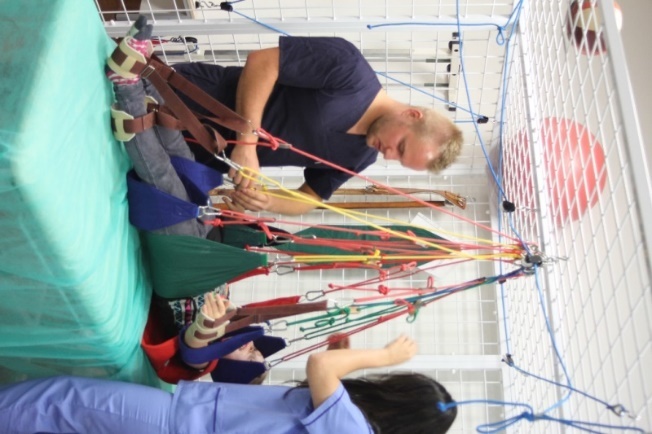 czynny udział odwiedzających w różnych formach masażu leczniczego tj.: masaż klasyczny, masaż bańką chińską, masaż gorącymi kamieniami, masaż wibracyjny (AQUAVIBRON),Rolowanie – masaż mięśniowo-powięziowyPracownia Kinezyterapii     Godz. 17.00 – 20.00prezentacja różnych metod badania i leczenia narządu ruchu (ćwiczenia w odciążeniu, ćwiczenia z taśmami thera band, ćwiczenia na trenażerach, ćwiczenia równoważne, ćwiczenia na trampolinie),czynny udział odwiedzających w różnych formach ćwiczeń i zabaw ruchowych,prezentacja tapingu medycznego w schorzeniach narządu ruchu i po urazach sportowych,ocena stópQuiz – zdrowa postawa ciała u dzieci, Pracownia Anatomiczna       Godz. 17.00 – 19.00konkurs anatomiczny polegający na prawidłowym umieszczaniu na planszy z ciałem człowieka nazw struktur anatomicznych o niejednoznacznie brzmiących nazwach,Quiz „Poznaj ciało człowieka” gra edukacyjna dla ciekawych. Hala sportowa – ścianka wspinaczkowa     Godz. 20.00 - 21	Zajęcia otwarte ze wspinaczki sportowej dla dzieci i dorosłych z niepełnosprawnością ruchową i   intelektualną. 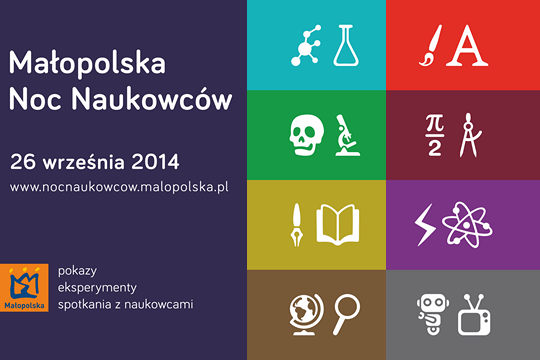    Zakład PielęgniarstwaSale 202, 204, II piętro,WarsztatyGodz. 17.00 – 19.00wzmacnianie twardych tkanek zęba,dziecko z cukrzycą w szkole,Ty też możesz uratować życie ludzkie,Pokazy	Godz. 17.00 – 22.00sposoby stosowania nowoczesnych środków do higieny jamy ustnej,podstawowe zabiegi ratujące życie,pomiar ciśnienia tętniczego krwi,pobieranie krwi na cukier za pomocą glukometru,mycie higieniczne rąk,sprawdzanie za pomocą urządzenia prawidłowego mycia rąk,pokaz  techniki bandażowania na wybrane okolice ciałapielęgnacja niemowlęcia, przewijanie, ubieranie, wykonanie czapeczkiĆwiczenia Godz. 17.00 – 22.00W programie min. techniki kontroli płytki nazębnej, podstawowe zabiegi ratownicze, pomiar ciśnienia tętniczego krwi, pobieranie krwi na cukier, obsługa pompy insulinowej, mycie higieniczne rąk, i.in.Komenda Miejska Policji w TarnowiePaństwowa Wyższa Szkoła Zawodowa w Tarnowie Budynek C, korytarz, parterGodz. 17.00 – 22.00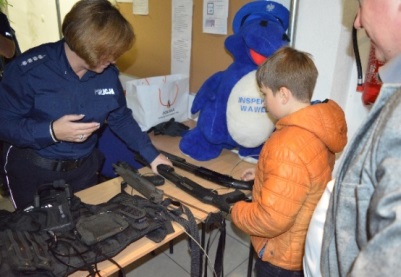 Wydział Prewencji:Policjanci Nieetatowej Grupy Realizacyjnej (antyterroryści) zaprezentują sprzęt oraz wyposażenie grupy, Policjanci z Zespołu ds. Nieletnich – zaprezentują działalność z zakresu prewencji kryminalnej oraz profilaktyki poprzez  prezentacje multimedialną,Wydział Ruchu Drogowego:pokaże sprzęt – radiowóz i motocykl oznakowany; zademonstruje profilaktykę ruchu drogowego, odblaski, Referat Techniki Kryminalistycznej zaprezentuje zdjęcia sygnalityczne, odciski palców, zbieranie i utrwalanie śladów z miejsca przestępstwaZespół Szkół Technicznych im. I. Mościckiego w TarnowiePaństwowa Wyższa Szkoła Zawodowa w Tarnowie Budynek C, sala C06, parterPokazy, eksperymenty Godz. 16.00 – 21.00Układy sterowania automatyką za pomocą sterownika PLC (oświetlenie, napędy elektryczne, ogrzewanie itp.)„Chemia na co dzień”ciecz nienewtonowskazegar jodowo-skrobiowychemiczne jojochemiczny wulkangejzerstrącanie różnokolorowych osadówMiejskie Przedsiębiorstwo Energetyki Cieplnej S.A.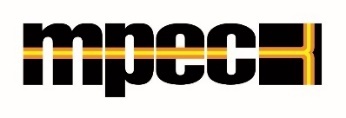        Państwowa Wyższa Szkoła Zawodowa w Tarnowie        godz. 17.00 – 22.001.  Postaw na ciepło systemowe – interaktywna gra edukacyjno - rozrywkowa poruszająca  problematykę zagrożeń zdrowotnych wywoływanych niską emisją oraz nowoczesnych, bezpiecznych dla zdrowia i środowiska źródeł ciepła 2.     Jak działa węzeł cieplny? Co to jest telemetria? Czy dostawami ciepła dla Tarnowa można zarządzać z każdego miejsca na świecie? Eksperymenty techniczne w Mobilnym Centrum Dyspozytorskim MPEC Tarnów.3.     Na tropie komfortu i bezpieczeństwa – gra detektywistyczna dla rodzin, miłośników map i poszukiwaczy skarbów. Gimnastyka wyobraźni przestrzennej i wiedzy urbanistycznej o Tarnowie.4.     Prezentacja jedynego w Polsce, innowacyjnego portalu analiz zużycia ciepła, który umożliwia ocenę  zużycia ciepła i poziomu efektywności energetycznej budynków w Tarnowie.5.    Mega puzzle, kreatywne zabawy i konkursy z nagrodami dla najmłodszychI Liceum Ogólnokształcąceim. K. Brodzińskiego w TarnowieAdres: ul. Piłsudskiego 4 w Tarnowie    Chemia Pokazy, doświadczenia - sale 2, 4, parterGodz. 17.00 – 21.00,,I Ty możesz być chemicznym magikiem” - Pokazy otwarte nietypowych doświadczeń - lokomotywa, samozapłon, sztuczna krew, kameleon, jak otrzymać srebro, gejzer chemiczny, burza w probówce, chemiczne świetliki, wystrzałowa piana, fajerwerki, barwne, ognie bengalskie.    Fizyka Pokazy, doświadczenia - sale 4, 5, I piętro, Godz. 17.00 – 21.00Mechanika - poczucie równowagi, rezonans mechaniczny, efekt żyroskopowy, stożek toczący się pod górę, wyścig na równi pochyłej,Zabawki fizyczne - wstający bączek, kamień celtycki, schodząca sprężyna, fontanna cieplna, termometr Galileusza, kaczka-pijaczka, konwerter termoelektryczny, sprytna plastelina,Aerostatyka i hydrodynamika - doświadczenia z maszyną próżniową, tornado w butelce, gejzer, fontanna Herona, nurek Kartezjusza, łódeczka put-put, bańki mydlane, czyli napięcie powierzchniowe w akcji, paradoksy hydrodynamiczne, lewitacja kuli oleju,Elektromagnetyzm - prądy wirowe, lewitacja magnetyczna, punkt Curie ferromagnetyka, diamagnetyzm bizmutu, przewodnictwo elektryczne półprzewodnika,Optyka, czyli dwa oblicza światła  - wielokrotne odbicia światła - magiczne zwierciadła, lustro fenickie (weneckie), model światłowodu, polaryzacja światła, żarówka żarówce nierówna, fluorescencja,Akustyka - zobaczyć i usłyszeć dźwięk - rura Rubensa oraz rura Rijkiego, figury Chladniego, działko akustyczneWłasności ciał w niskich temperaturach - zmiana własności sprężystych ciał stałych, fontanna ciekłego azotu, zjawisko odrzutu – rakieta,Astronomia GeografiaPokazy - sala 11, II piętro Godz. 17.00 – 21.00 PokazyOświetlenie Ziemi w pierwszych dniach kalendarzowych pór roku.Powstawanie podstawowych siatek kartograficznych.WystawaPrezentacja młodego geologa - wystawa skał i minerałów Polski.Atrakcyjne regiony turystyczne świataPrezentacje multimedialneJaponia i Australia oczami młodego geografa,nietypowe zjawiska meteorologiczne,polskie obiekty wpisane na listę UNESCOnajbardziej atrakcyjne regiony turystyczne świata.Konkurs geograficzny     BiologiaPokazy, doświadczenia - sala 11, I piętro Godz. 17.00 – 21.00Małe laboratorium biologiczne - własnoręczne wykonywanie preparatów mikroskopowych, doświadczenia wykazujące właściwości błon biologicznychPo co organizmy żywe stosują kamuflaż? Z patyczakami „oko w oko”Kącik zdrowia – obliczanie BMI, mierzenie ciśnienia, wskazówki na temat zdrowego trybu życiaNiespodzianki   MatematykaGry, zabawy, konkursy - sala 1 i 2, I piętro Godz. 17.00 – 21.00Gry, zabawy, konkursyzabawy interaktywne z matematycznymi programami komputerowymi, gry logiczno-matematyczne z wykorzystaniem technik komputerowych , łamigłówki, gry i zagadki logiczno-matematyczne, zabawy i gry zręcznościowe, złudzenia optyczne, stereogramy 3D - nauka widzenia ukrytych obrazów trójwymiarowych, obserwacja obrazów anamorficznych, składanie origami,  budowanie figur przestrzennych za pomocą klocków REKO, tworzenie i kolorowanie mozaiki (seven, hexagon i girih system, mandale, kalejdoskop lustrzany, parkietaże M.C. Escher`a), nauka widzenia  niemożliwych kształtów : trójkąta Penrose'a, schody Zöllnera, ławka nieszczęśliwie zakochanych i inne .  Ekonomia Godz. 17.00 – 21.00 - Gry, zabawy, konkursy, sala 1, II piętro III Liceum Ogólnokształcące im. Adama Mickiewicza w Tarnowieul. Brodzińskiego 6 w Tarnowie   Biologia Warsztaty, pokazy, gry edukacyjne Sala 11, I piętroGodz. 17.00 – 21.00  ,,Na zapleczu apteki”Gry, zabawy, konkursyPrzygotowanie maści prostej.Przygotowanie maści zmiękczającejQuiz apteczny.Warsztaty z receptury       Chemia Sala  25, 26, II piętroGodz. 17.00 – 21.00 Pokazy i eksperymenty, zajęcia warsztatowe z udziałem publiczności:Ryczący miś, światła drogowe, płonący lód, doświadczenia z KMnO4 (samozapłon, lokomotywa), zielony duszek, znikający styropian, kolorowe płomienie, płonąca piana, pięć barw z jednego roztworu i wiele innych.Zajęcia w grupach dla dzieci:Brokatowa ciastolina,Piaskowe obrazki, Chemiczne jojo, Jak zrobić Gniotka,Chemiczny wulkan,Tęczowa kapusta, Magiczna ciecz.    FizykaPokazy i warsztaty z udziałem publiczności: Godz. 17.00 - 21.00, sale 22, 23, II piętroElektrostatyka i magnetyzm:Generator Van de Graaffa - zasada działania piorunochronu,Linie sił pola centralnego,Linie sił pola jednorodnego,Dielektryk między okładkami kondensatora płaskiego, (świeczka)Elektryzowanie ciał (dodatni, ujemny)Prądy wirowe - opcjonalnie,Klatka Faradaya,Rozkład ładunku na ostrzu, przewodniki o różnym kształcie - prawo Gaussa,Wirnik elektrostatyczny - opcjonalnieElektromagnesOptykaprawo załamania, prawo odbicia, soczewki i zwierciadła - bieg promieni, dyfrakcja światła o różnej długości fali,Fizyka atomowaLampa Thomsona - prostoliniowe rozchodzenie się wiązki elektronowej, młynek Crookesa, rurki Pluckera/Geisslera, widma atomowe pierwiastkówHydrostatyka i AerostatykaPrawo Archimedesa, Prawo Pascala, Nurek Kartezjusza, pływanie ciał, Prawo Bernoulliego, piłeczka w strumieniu powietrza, (wody), przyciąganie kartek, siła aerodynamiczna, pomiar, napięcie powierzchniowe wody.MechanikaRuch pęcherzyka powietrza, siła bezwładności - wyciąganie obrusa,zrywanie nici, siła odśrodkowa, zasada zachowania pędu,  wahadło matematyczne, zasada zachowania energii - wahadła Maxwella, diabelska pętla, ruch ciała po równi pochyłej.Drgania i falefala podłużna, fala poprzeczna,struna, impuls falowy   Matematyka Warsztaty - sale 28, 29, II piętro Godz. 17.00 – 21.00Warsztaty z udziałem publiczności:złudzenia optyczne, matematyczne wyszywanki, obrazy anamorficzne, gry i zabawy logiczne, origami matematyczne, anamorfizmy     Geografia Warsztaty, pokazy, gry edukacyjne - sala 20, II piętroGodz. 17.00 – 21.00Pokazy i zajęcia warsztatowe z udziałem publicznościChmura w butelce.Erupcja wulkanuPowstawanie wybrzeżyPrezentacja: „Egzotyczne kraje”.Rebusy dla dzieci.Konkurs geograficzny.Jak powstaje siatka geograficzna.Obserwacja gwiazd.Warsztaty - sala 24, II piętroGodziny: 17.00 – 21.00 (co 30 minut) Tradycyjna technika fotograficzna - pokazanie tradycyjnej techniki fotograficznej w chwili obecnej wypartej przez techniki cyfrowe. Wystawa - sala 24, II piętroWystawa starych fotografii .Warsztaty : Pokazanie tradycyjnej techniki fotograficznej w chwili obecnej wypartej przez techniki cyfrowe.Pokazy, prezentacje - sala 12, I piętro, Godz. 17.00 – 21.00 Papier dawniej i dziś - definicja papieru, krótka historia papieru, współczesna produkcja papieru, zwyczajowy podział papieru i jego zastosowanie.Papier kwaśny i papier bezkwasowy- przyczyny degradacji papieru, „chora książka” – starzenie się papieru.Specjalistyczne wyroby papierowe - papier japoński, papierek lakmusowy, papier milimetrowy, papier papierosowy, papier do pieczenia, papier rysunkowy, papier ścierny, papier termiczny, papier toaletowy i in.Wystawa, warsztaty - sala 12, I piętro, Godz. 17.00 – 21.00 Książka współczesna (e- booki) i starodruki.Scrapbooking- technika zdobienia - warsztaty rękodzieła.Zespół Szkół Ogólnokształcących Nr 2w Tarnowieul. Mickiewicza 16      ChemiaPokazy doświadczeń chemicznych - sala 15, I piętro Godz.  17.00 - 21.00 „Zielony znicz olimpijski” „Wulkan chemiczny”- rozkład (NH4)2Cr2O7 „krew chemiczna”Aluminotermiczneotrzymywanie krzemu z piaskuZnikający styropianKapuściany ph– metr „czary mary” – właściwości utleniające związków manganu w zależności od środowiskaOtrzymywanie związków trudno rozpuszczalnychOtrzymywanie srebraWłaściwości redukujące glukozy – próba Trommera      FizykaPokazy, eksperymenty -  sala 27, II piętroGodz.  17.00 - 21.00Proste doświadczenia z wodą i powietrzem,Zabawa laserami - ciekawe doświadczenia z optyki,Lewitująca piłka,Warsztaty fizyczne dla dzieci – sala 27, II piętro Godz. 17.00 – 21.00 Sam zbuduj własny silnik elektryczny  MatematykaWarsztaty - sale 4, 5, II piętroGodz.  17.00 – 21.00Bingo matematyczne dla najmłodszych oraz dla gimnazjalistów.Triki karciane które można wyjaśnić dzięki matematyce.Sztuczki matematyczne które zmienią twoje życie na lepsze.OrigamiGry, zabawy, konkursy - sale 4, 5, II piętroGodz.  17.00 – 21.00Gomoku - japońska gra logiczno - strategiczna.Matematyczny horoskop - sprawdź jakim typem "matematyka" jesteś !Łamigłówki matematyczne - rozwiąż test i sprawdź gdzie czeka na ciebie nagroda!Poszukiwacze skarbu - matematyczna gra terenowa Nauki humanistyczne i społecznePrezentacje multimedialne - sala 12, I piętro Godz.  17.00 - 21.00Co dzieje się w naszym mózgu gdy śpimy? Czy można polepszyć pamięć i jak to zrobić?Czy język ciała kształtuje naszą osobowość? Wizerunek mężczyzn w mediach.Warsztaty psychologiczne  - sala 12, I piętro Godz.  17.00 - 21.00Testy i zabawy „Poznaj siebie".   BiologiaPokazy, eksperymenty - sala 6, parterGodz.  17.00 - 21.00 Unoszący się szpinakTańczące patyczakiSynergia zmysłów MatematykaWarsztaty - sale 4, 5, II piętroGodz.  17.00 – 21.00Bingo matematyczne dla najmłodszych oraz dla gimnazjalistów.Triki karciane które można wyjaśnić dzięki matematyce.Sztuczki matematyczne które zmienią twoje życie na lepsze.OrigamiGry, zabawy, konkursy - sale 4, 5, II piętroGodz.  17.00 – 21.00Gomoku - japońska gra logiczno - strategiczna.Matematyczny horoskop - sprawdź jakim typem "matematyka" jesteś !Łamigłówki matematyczne - rozwiąż test i sprawdź gdzie czeka na ciebie nagroda!Poszukiwacze skarbu - matematyczna gra terenowaZespół Szkół Ogólnokształcących Nr 4w TarnowieAdres Os. Legionów H. Dąbrowskiego  16   Warsztaty kulinarnePawilon  A, parter, sala nr 12Godz.  17.00 – 20.30 Hasło: Nauka jest zbiorem  wypróbowanych  przepisów - 9 produktów rozwijających pracę mózgu   Pokazy ratowniczeKorytarz główny Godz.  17.00 – 21.00 Sztuczne rany, bandażowanie, symulacja wypadku drogowegoPokazy  Pierwszej Pomocy Przedmedycznej oraz symulacja wypadku drogowego. Pokaz przeprowadzony przez wykwalifikowanych ratowników medycznych    Chemia Pokazy, doświadczenia - pawilon A, parter, sala 15 BGodz.  17.00 – 20.30odbijanie baniek mydlanych za pomocą rakietek pimpongowych, koncentryczne kopuły- bańka w bańce, chemiczne jo-jo.Pokazy, doświadczenia - pawilon B, parter, sala 15 AGodz.  17.00 – 20.30 „Skacząca kukurydza” - reakcja chemiczna wprawiająca w ruch ziarenka kukurydzy   Geografia Warsztaty, pokazy/ wykład, konkursy/quizy, gry/zabawy prezentacja ), malowanie odlewów gipsowych - pawilon B, parter, sala 14Godz.  17.00 – 20.30"Mega misja w kosmosie"- astronomia, sztuka, mini wykład - Poznajemy nasz układ słoneczny, działalność plastyczna – odlewy   Nauki humanistyczne i społeczne Wykład, konkursy/quizy - korytarz główny  /akwarium/parterGodz.  17.00 - 20.30Kącik literackiCzytanie bajek, fragmentów utworów H. Sienkiewicz, W. Szymborskiej,  W. Reymonta, i.in. Wystawa książek z wykorzystaniem zasobów biblioteki szkolnej. Hasło: Nauka nie ma żadnej ojczyzny, gdyż wiedza ludzka obejmuje cały świat.Warsztaty, gry, zabawy, prezentacje – pawilon A, parter sala 14Godz.: 17.00 - 21.00Bawarskie inspiracjeZamki Bawarii w puzzlachBaśniowy Świat Braci GrimmDeser Szwarcwaldzki w pięć minut    Sport Gry, zabawy, Hala sportowaGodz.  17.00 - 20.30„Kierunek zdrowie – jak się prawidłowo poruszać?” – uczestnicy pod okiem specjalistów będą uczyć się prawidłowego ruchu podczas różnych aktywności fizycznych. Sprawdzić się będzie można wykonując testy sprawnościowe oraz tory przeszkód. Uczestnicy będą zachęcani do zdrowego trybu życia oraz do poprawiania swojej sprawności podczas zabaw i tańców z rodziną.    Fizyka Pokazy, doświadczenia - pawilon B, parter  sala 15Godz.  17.00 - 20.30HASŁO:  Żeby coś się stało możliwe trzeba stale, od nowa pracować nad niemożliwym…„ ,,Żywe zapałki” – poruszanie się zapałek pod wpływem ciśnienia turgorowego„Zaczarowana puszka” - przemieszczanie się ładunku elektrycznego w wyniku tarcia   BiologiaWarsztaty  – budynek hali sportowej, sala parkietowa – sala gimnastyki korekcyjnej         1 piętro, BawialniaGodz.  17.00 - 19.00Hasło: „Jest tylko jeden sposób nauki. Poprzez działanie.”	,,Kierunek zdrowie – z nami oddech złap” – uczestnicy zapoznają się z budową własnego ciała. Poprzez ćwiczenia oddechowe poznamy swój układ oddechowy, a ćwiczenia równoważne, pozwolą nam na dbanie o nasz aparat ruchowy.Hasło: Powiedz mi, to zapomnę. Naucz mnie, to może zapamiętam. Zaangażuj mnie, to się nauczę.Warsztaty, pokazy/demonstracje/eksperymenty - pawilon B, parter, sala 13Godz.  17.00 - 21.00Doświadczenia przyrodniczetańczące rodzynki, obserwacje mikroskopowe, odczyny substancji Nauki humanistyczne i społeczneDemonstracje, pokazy – Pawilon A, parter sala 11, Godz.  17.00 - 21.00,,Świat zapachów – jak działają na nasze zmysły….”,,Aromaterapia- jak zapachy wpływają na nasze samopoczucie…?”        SztukaWarsztaty, pokazy, demonstracje - budynek B, parter, sala nr 12Godz.  17.00 – 20.30 Art  Recykling  czyli co fajnego możesz zrobić z odpadów wtórnych” -  Warsztaty plastycznerozbudzanie kreatywności wśród uczniów,- rozwój inwencji twórczej,wpajanie odpowiednich norm postępowania ekologicznego: przedstawia wartość recyklingu, nauka życia zgodnie z zasadami ekologii,możliwość wykonania ciekawego przedmiotu z codziennych rzeczy oraz materiałów.
(Kwiaty z plastikowych butelek, Papierowa biżuteria, Zabawki z wykorzystaniem materiałów z recyklingu, Swój własny organizer na biurko itp.)Zespół Szkół Ogólnokształcących i Technicznych im. Jana Szczepanika Fundacja im. Jana Szczepanika w Tarnowieul. Brodzińskiego 9 w Tarnowie    Fizyka Pokazy, doświadczenia - sala 12, I piętroGodz.  18.00 – 22.00”Magia i tajemnice niskich temperatur" - doświadczenia i eksperymenty z wykorzystaniem ciekłego azotu.  Biologia Pokazy, doświadczenia - sala 13, I piętro Godz.  18.00 – 22.00„Biologia, medycyna i  estetyka w XXI wieku” - pokazy i konkursy, doświadczenia prezentujące wpływ kosmetologii i farmacji  na organizm ludzki, zasady dobierania  i stosowania leków  i kosmetyków pod kontrolą specjalistów  DietetykaGry i zabawy - sala 34, I piętro Godz.  18.00 – 22.00	Kącik zdrowia - konkursy i degustacje związane z kosmetykami oraz ze zdrową żywnością, propagowanie idei zdrowego stylu życia.   ChemiaPokazy sala 26, III piętro Godz.  18.00 – 22.00	Pokazy ciekawych eksperymentów chemicznych - różnorodne pokazy chemiczne imitujące i obrazujące zjawiska występujące w przyrodzie i w życiu i działalności człowieka.Pracownia fotograficzna	Doświadczenia, eksperymenty - sala 28, III piętroGodz.  18.00 – 22.00„Wytwórnia obrazu-techniki szlachetne i specjalne w fotografii” - zabawy,  doświadczenia w laboratorium fotograficznym tradycyjnymi technikami otrzymywania obrazów, studyjna fotografia wizażu w świetle UV  Reklama wizualnaPokazy - sala 10, I piętroGodz.  18.00 – 22.00  Reklama wizualna - pokazy wykonywania materiałów używanych w reklamie wizualnej, reklama „od kuchni” przygotowanie tablic przy użyciu plotera tnącegoWarsztaty - sala 10, I piętroGodz.  18.00 – 22.00  Zajęcia warsztatowe w wyklejaniu reklamy  MatematykaGry i zabawy - sala 19, II piętroGodz.  18.00 – 22.00Przygoda z matematyką - zabawy, gry logiczne i matematyczne, warsztaty kształtowania wyobraźni matematycznej, zajęcia postrzegania świata przez pryzmat matematyki, ćwiczenia ułatwiające rozumienie paradoksów matematycznych.  Geografia  Pokazy, demonstracje  - sala 20, II piętroGodz.  18.00 – 22.00  „Procesy endogeniczne - WULKANIZM" -demonstracje i pokazy z przebiegu procesu erupcji wulkanicznej”Sztuka Pokazy, Gry i zabawy - sala 10, I piętroGodz.  18.00 – 22.00”Piramidy Egipskie - fakty i kłamstwa historii" – działania oparte na pokazach interaktywnych, makietach i grach komputerowych.   Pracownia języka polskiego  Wystawa  sala 18, II piętro Godz.  18.00 – 22.00„W telektroskopie  SZCZEPANIKA” -  wystawa dorobku technicznego Wielkiego Wynalazcy Jana SzczepanikaSzpital Wojewódzki im. św. Łukasza w Tarnowie
ul. Lwowska 178a, Tarnów, Godz. 18.00 – 19.30 Zwiedzanie: 
działu diagnostyki laboratoryjnej. piętro Idziału diagnostyki obrazowej.  piętro I
Radio  RDN Małopolska Ul. Bema 14, Godz. 18.00 – 22.00radio analogowe a cyfroweradio RDN „ od kuchni”, zwiedzanie radiapoznaj pracę reportera i prezentera radiowegoprogram na żywo i pozdrowienia uczestnikówPartneremMałopolskiej Nocy Naukowców 2018 w Tarnowie jestMiejskie Przedsiębiorstwo Energetyki Cieplnej  S.A.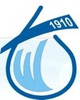 Sponsorem odczynników chemicznych na wykłady chemiczne 
                                  są TARNOWSKIE WODOCIĄGI Sp. z o.o.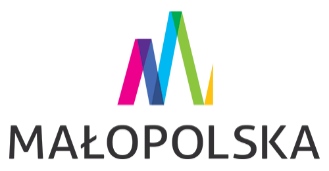 Koordynatorem  projektu jest Urząd Marszałkowski Województwa MałopolskiegoProjekt finansowany ze środków programu ramowego Unii Europejskiej w zakresie badań naukowych i innowacji „Horyzont 2020”